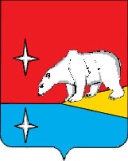 АДМИНИСТРАЦИЯГОРОДСКОГО ОКРУГА ЭГВЕКИНОТП О С Т А Н О В Л Е Н И Еот 5 мая 2022 г.                                            № 296 - па                                                 п. ЭгвекинотОб утверждении Плана мероприятий по обеспечению устойчивого развития экономики городского округа Эгвекинот в условиях роста санкционного давленияВ целях обеспечения устойчивого развития экономики и социальной стабильности городского округа Эгвекинот в условиях роста санкционного давления, организации работы органов местного самоуправления городского округа Эгвекинот, руководствуясь Распоряжением Правительства Чукотского автономного округа от 11 марта 2022 г. № 94-рп «Об утверждении Плана мероприятий по обеспечению устойчивого развития экономики Чукотского автономного округа в условиях роста санкционного давления», Уставом городского округа Эгвекинот, Администрация городского округа ЭгвекинотП О С Т А Н О В Л Я Е Т:1. Утвердить прилагаемый План мероприятий по обеспечению устойчивого развития экономики городского округа Эгвекинот в условиях роста санкционного давления (далее –План мероприятий).2. Органам местного самоуправления городского округа Эгвекинот, ответственным за выполнение мероприятий, предусмотренных Планом мероприятий:1) обеспечить своевременное и качественное выполнение Плана мероприятий по соответствующим отраслям;2) ежеквартально, в последний день отчетного квартала представлять в Управление финансов, экономики и имущественных отношений городского округа Эгвекинот отчёт о реализации Плана мероприятий.3. Настоящее постановление обнародовать в местах, определенных Уставом городского округа Эгвекинот, разместить на официальном сайте Администрации городского округа Эгвекинот в информационно-телекоммуникационной сети «Интернет».4. Настоящее постановление вступает в силу со дня его обнародования.5. Контроль за исполнением настоящего постановления возложить на Управление финансов, экономики и имущественных отношений городского округа Эгвекинот               (Петров Е.С.).Исполняющий обязанностиГлавы Администрации                                                                                        А.М. АбакаровУТВЕРЖДЕНпостановлением Администрациигородского округа Эгвекинотот 5 мая 2022 г. № 296-паПЛАН мероприятий по обеспечению устойчивого развития экономики городского округа Эгвекинот в условиях роста санкционного давления№ п/пНаименование мероприятияВид документаСрок исполненияОтветственный исполнитель1. Мониторинги наличия товаров, цен, запасов, технического состояния 1. Мониторинги наличия товаров, цен, запасов, технического состояния 1. Мониторинги наличия товаров, цен, запасов, технического состояния 1. Мониторинги наличия товаров, цен, запасов, технического состояния 1. Мониторинги наличия товаров, цен, запасов, технического состояния 1. Мониторинги наличия товаров, цен, запасов, технического состояния 1.1.Мониторинг потребительских цен в разрезе населенных пунктов городского округа Эгвекинотоперативная информацияежемесячноУправление финансов, экономики и имущественных отношений городского округа Эгвекинот(далее – Управление ФЭИ)1.2.Мониторинг наличия социально значимых продовольственных товаров в торговых объектах организации торговлиоперативная информация2 раза в месяцУправление ФЭИ1.3.Мониторинг наличия лекарственных средств в аптеках и аптечных учреждениях городского округа Эгвекинотоперативная информацияежемесячноУправление ФЭИ1.4.Мониторинг товарных запасов в организациях сферы торговли городского округа Эгвекинотоперативная информация2 раза в месяцУправление ФЭИ1.5.Мониторинг перевозок грузов и планируемые работы морской линии в навигациюоперативная информацияежемесячноУправление промышленности и жилищно-коммунального хозяйства Администрации городского округа Эгвекинот (далее – Управление П и ЖКХ)1.6.Мониторинг технического состояния многоквартирных домовОперативная информация2 раза в годУправление П и ЖКХ2. Мониторинг задолженности по выплате заработной платы2. Мониторинг задолженности по выплате заработной платы2. Мониторинг задолженности по выплате заработной платы2. Мониторинг задолженности по выплате заработной платы2. Мониторинг задолженности по выплате заработной платы2. Мониторинг задолженности по выплате заработной платы2.1.Мониторинг задолженности по выплате заработной платы в организациях, осуществляющих деятельность в городском округе ЭгвекинотОперативная информацияеженедельно, ежемесячноУправление ФЭИ3. Поддержка секторов экономики3. Поддержка секторов экономики3. Поддержка секторов экономики3. Поддержка секторов экономики3. Поддержка секторов экономики3. Поддержка секторов экономики3.1.Поддержка предприятий жилищно-коммунального и дорожного хозяйства (выделение субсидий на финансовое обеспечение затрат и(или) возмещение недополученных доходов)Проект постановления  Администрации городского округа Эгвекинотв течение 2022 годаУправление П и ЖКХ3.2.Мониторинг запасов топлива в разрезе населенных пунктовОперативная информацияежемесячноУправление П и ЖКХ4. Поддержка малого и среднего предпринимательства4. Поддержка малого и среднего предпринимательства4. Поддержка малого и среднего предпринимательства4. Поддержка малого и среднего предпринимательства4. Поддержка малого и среднего предпринимательства4. Поддержка малого и среднего предпринимательства4.1.Исключение требования об отсутствии  задолженности по налогам и сборам по всем мерам «прямой» финансовой поддержки малого и среднего предпринимательства  Проекты постановлений Администрации городского округа Эгвекинотв течение2022 годаУправление ФЭИ5. Общесистемные меры5. Общесистемные меры5. Общесистемные меры5. Общесистемные меры5. Общесистемные меры5. Общесистемные меры5.1.Мониторинг исполнения бюджета городского округа ЭгвекинотОперативная информацияежемесячно Управление ФЭИ  5.2.Контроль за образованием просроченной кредиторской задолженности бюджета городского округа ЭгвекинотАналитическая  информацияежемесячно Управление ФЭИ  5.3.Формирование резервных средств на непредвиденные расходы, в том числе на меры по повышению устойчивости развития экономики городского округа Эгвекинот в условиях санкцийПроект решения Совета депутатов городского округа Эгвекинот в течение 2022 годаУправление ФЭИ  